 7th January 2021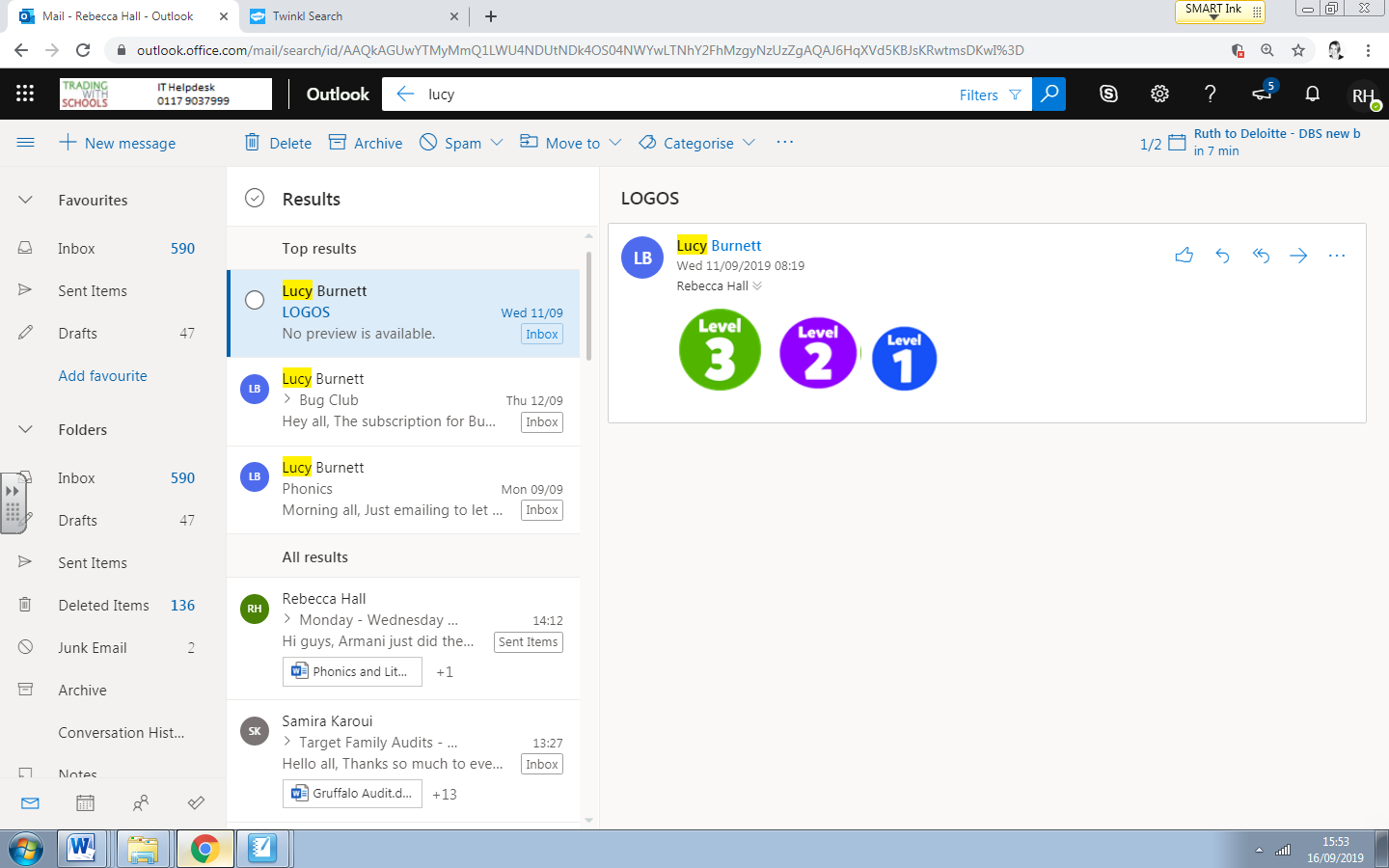 LO: Find the 10s and Ones in these numbersWhat is the number?Draw the 10s and Ones on the ten frames.Draw the 10s and Ones on the ten frames.Draw 10 and 4 onesTotal _____________Draw 10 and 4 onesTotal _____________Show the 10s and Ones using the bar model.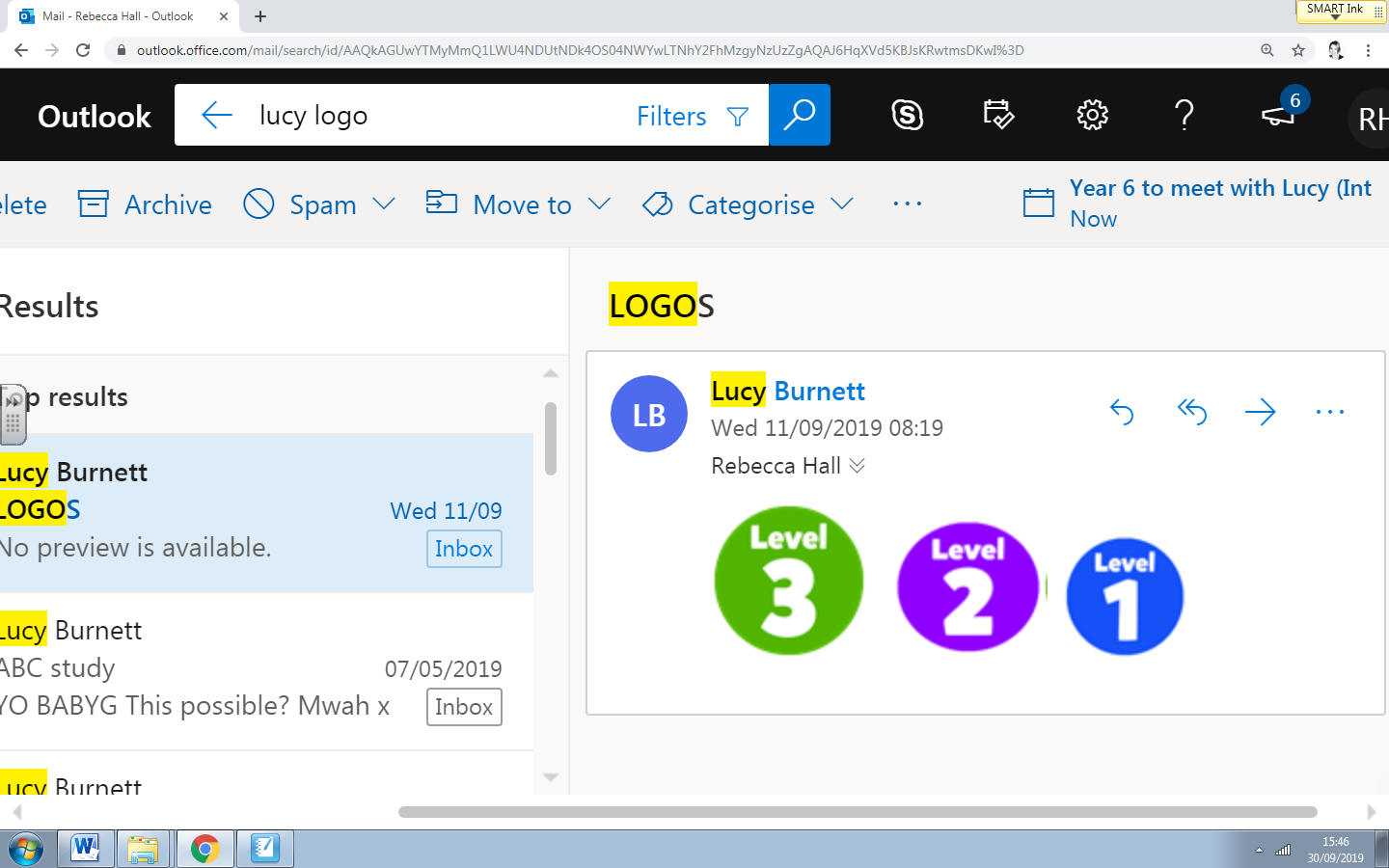 Show the 10s and Ones using the bar model.10 + 4 =___10 + 5 =___10 + 10 =___10 + __ = 1210 + __ = 16